UCL Estates 
Estates Development 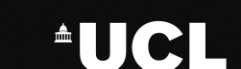 Post Project Review GuidelinesPM&T A001Version 1.820/08/2020Department Documentation Standards Version ControlNote: it is policy to convert all procedural documentation in PDF format once complete and signed off. This document is to remain Microsoft Office Work format to allow for copying and pasting where required. Contents PageSection	PageIntroduction 	4 Project Implementation Review (PIR) guidance 	7Post Occupancy Evaluation (POE) guidance 	12Annexes – Word templatesAnnex A 	A002 – PIR questionnaire: design/construction team feedback formAnnex B 	A003 – PIR/POE questionnaire: UCL staff feedback formAnnex C 		A004 – PIR workshop agenda Annex D 	A005 – PIR lessons learnt report template	Annexes – AdditionalAnnex E 	A006 – PIR workshop slides (PowerPoint format)	Annex F	A006 – POE utilities data collection spreadsheet (Excel format)IntroductionUCL is committed to undertaking a Post Project Review (PPR) on all registered projects. The aim of the PPR is to ensure that buildings are performing as intended and to ensure that the lessons learnt throughout the project lifecycle are documented so that this learning can be applied to future UCL projects. The scope of the PPR will vary based on project value, scope, scale and criticality. For all projects, the PPR will include a Project Implementation Review (PIR) to evaluate how effectively the process of conceptualising and delivering the project was carried out. This exercise shall be managed by the University Project Officer (UPO) who may choose to appoint an impartial Project Manager (PM), and will consist of capturing feedback from the design/construction team and relevant UCL staff, as well as undertaking structured lessons learnt workshop(s) when agreed it is important.  For building projects that are large or business critical, the PPR may also subject to a full Post Occupancy Evaluation (POE) in addition to the PIR requirements. The POE should be led by an independent (BREEAM / SKA requirement) POE consultant and will consist of a functional evaluation of the building in the form of user surveys, as well as technical evaluation of the building in-use (e.g. energy performance evaluation, site audits etc). The table below shows where PIR and POE are typically applicable:Overseeing PIR and POE studies shall be the remit of the UCL Mobilisation and Transition Team (MTT). The Mobilisation and Transition team will be the custodians of the completed PIR and POE reports and lessons learned. They will ensure that recommendations are cycled into future projects and a culture of continuous improvement ensues.The Mobilisation and Transition Team will maintain a tracker of all projects and PPR status. Lessons learned will be collated by building, project and RIBA stage. Quarterly reviews of the Lessons Learned and Recommendations will be carried out by Estates Development and Major Projects senior leaders.The process for PIRs and POEs will be initiated and project managed by the relevant UCL Estates UPO, but the templates and guidance for both kinds of study will be owned by the Mobilisation and Transition Team. The UPO shall ensure that any identified defects / incomplete works shall be added to relevant defects / latent defects lists / trackers. Overall lessons learnt and critical action points for future UCL projects shall be fed forward onto a central tracker managed by MTT. The diagram below provides a summary of the key components of the PPR, PIR and POE, together with a summary of activities and supporting templates. For each activity guidance has been set out in this report. All supporting Word templates have been appended and are also available as separate documents. The diagram below gives a high level summary of when key activities in the PIR and POE should be carried out. The PIR should take place within the first year after handover.The first PIR workshop should take place within 3 months after handover to capture initial feedback from the design/construction team and relevant UCL staff involved in the project across RIBA Stages 1-6. The second PIR workshop should take place within 11 months of occupation and prior to the issue of ‘Certificate of Making Good’. This session shall cover RIBA Stages 1-7. The rationale for having the second workshop is that it allows a natural shift in emphasis towards ‘in-use’ feedback, as well as greater reflection on the initial brief and budget. The timing also enables any outstanding snags and defects to be identified and escalated. The POE activities will be structured over a 1-2 / 3 year period following handover. As part of this exercise, user surveys should take place 12-18 months and 24-30 months after handover to capture feedback about the building in use. Annual reporting on technical items (e.g. energy use) should take place together with reporting on lessons learnt. The POE shall be carried out by an external individual(s)/organisation(s) able to demonstrate independence from the design process. Overall responsibility for POE lies with the UPO, with oversight by estates Mobilisation & Transition team. Note that BREEAM projects are likely to require reporting at a more granular level  and the specific requirements of the relevant version of BREEAM must be followed. Note, it is UCL’s preference that the POE should be completed over 2 years, however this may be extended to 3 years upon agreement.Project Implementation Review (PIR) guidanceThis section provides guidance for the PIR reporting process in the form of “what to do”, “when to do it”, “who to involve” and “how to implement and report”. What to doThe key steps for undertaking a PIR are illustrated in the diagram below. As shown, there are 5 steps revolving around capturing feedback and documenting outcomes with a number of templates to support the process. It is intended that the PIR will be organised and managed by the UPO, or an external project manager on their behalf who has a credible level of independence. 							= Template available When to do itThe typical timescales for undertaking the initial PIR are as follows:As shown, PIR questionnaires should be issued 1-2 months after handover, with the workshop scheduled to take place 2-3 months after handover. This is to capture immediate feedback from the design/construction team and relevant UCL staff involved in the project. A second PIR workshop should be planned to take place 11 months after handover, with similar pre-planning allowances as above.  Who to involveThe participants in the PIR process will vary depending on the scope and scale of the project. As a minimum requirement, the collective group must be able to provide feedback across the lifecycle of a project from its initial inception to handover.For a typical project the attendees should include:UPO and a scribe to support the UPOUCL Project Board MembersLead Assistant Director / Director of Capital ProgrammeProject ManagerProject ArchitectCost ConsultantPrincipal ContractorContractor Design TeamBuilding Services EngineerSustainability ConsultantStructural EngineerCivil EngineerBIM LeaderUCL Estates consultees (inc Mobilisation, Maintenance Management, Maintenance Operations, Fabric Management, Security, Fire, Safety Services, Soft Services, Logistics, Sustainability, Accessibility, Area Facilities Manager, PSO – email addresses typically as recorded in the Project RASCI Matrix / Communications Plan)UCL Building Users (including student representatives)UCL Faculty Director of Operations (to nominate Faculty / Depart attendees)ISD Project ManagerSpecialist consultants (e.g. Acoustics, Fire, AV, Security, Access, etc)Specialist sub-contractors (e.g. BMS, Commissioning advisor, Laboratory designer, Workshop specialist etc).  How to implement and reportTo support the PIR, a number of appendices have been prepared, including:PIR questionnaire for design/construction teamPIR questionnaire for UCL staffPIR workshop agenda PIR workshop slides (in PowerPoint)PIR reporting template Two PIR questionnaires have been developed. One is for the external design/ construction team. The other is for UCL staff. The questionnaire for the design/construction team asks for feedback across the RIBA 2013 Plan of Work (which coordinates with UCL Stage Gates). Prompting questions are included and respondents are asked to comment on the main things that went well, as well as the main things that could have been done better. The UCL staff questionnaire is structured in a different way and asks:Were you involved in the project? If yes, what was your role?Were you able to make any suggestions during the consultation stages and were they used? If not involved, what would you have suggested?What is best about the building? (and why)What is worst about the building? (and why)How can the current operations of the building be improved?On both questionnaires at the end of the form respondents are asked if they would like to discuss any items further.  If required by sponsors or senior stakeholders, additional questions may be added, however please note that excessive questions may distract from the questionnaires being completed. SurveyMonkey, Microsoft Forms (free) or similar maybe used as an alternative - which may encourage responses and collate the responses - however not all building users such as cleaners or external contractors may have ready access to UCL Wi-Fi or internet devices.Where it is agreed between the UPO and Mobilisation Team that the PIR workshop is required or beneficial, the PIR workshop agenda sets out the overall structure for the session with timescales included. The workshop expected to last between 2 to 4 hours depending on project complexity, so a half day should be allowed for.For the PIR workshop, a set of PIR workshop slides in PowerPoint are available together with the PIR reporting template in Word. The UPO may use (and adapt) the slides to facilitate the workshop session, whilst using the PIR report template to take notes on the day, which can be written up fully once the session is complete. The slides and report contain prompting questions across all RIBA Stages. Note RIBA stages 2-4 have been grouped for ease in the workshop. However, these can be reviewed individually if more detail is required.  The report should be written by individual stage.The structure of the workshop shall be as follows:The workshop should begin with the lead party from each organisation giving a brief introduction to their team, plus a summary of their collective thoughts on “what went well?” and “what could have been done better?”. The UPO shall aim to ensure this exercise takes no more than 15-30 minutes. 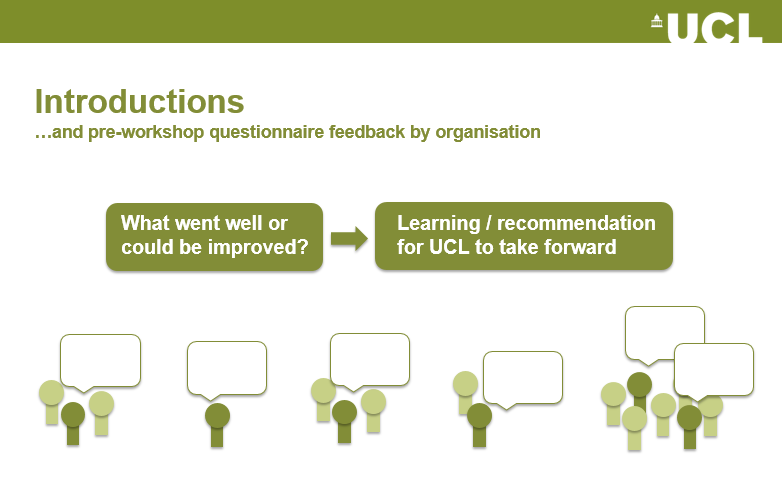 Where there has been insufficient questionnaires returned, or insufficient comments, each participant should be provided with post it notes, and invited to write two or three comments per RIBA Stage on “what went well” and “what could have been done better”.  These can then be used as the basis for discussionThis initial feedback shall be summarised in Section 4.0 of the PIR Template Report, as per the table below. Following this session the UPO shall facilitate the main workshop activity. The slides include prompting questions besides each RIBA Stage for guidance (whereby RIBA stages should be grouped together if deemed appropriate).  For each item the group should also consider what the learning/recommendation UCL should take forward is so this can be documented by the UPO. 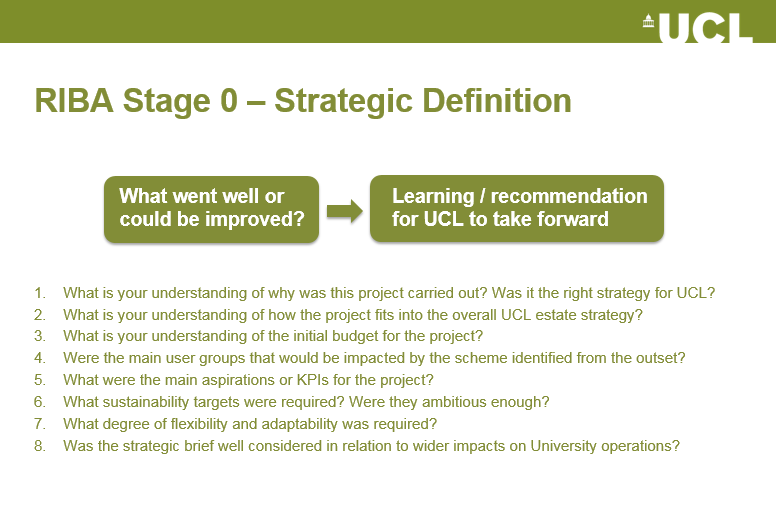 In terms of facilitation, the UPO shall ensure that all relevant questions are covered and adequately documented. The questions act as a guide only and the UPO shall ensure that any pertinent issues not included in the templates are covered. It should be noted that the discussion points may be the same as those issued in pre-workshop questionnaires or post it notes, so it may not be necessary to spend as much time explaining certain (non-critical) issues again in the workshop. It is also recommended that the UPO re-issues the PIR questionnaires at the end of the workshop to capture any additional feedback. The feedback gathered throughout the process shall be summarised in the Section 5.0 of the PIR Template Report, as per the table below. Any pressing issues captured that were not specifically listed in the PIR Template shall be included at the end of each RIBA Stage section. The comments should be developed and written up fully by the UPO after the workshop.In the closing session the group shall reflect upon the key talking points from the workshop and collectively agree on the key issues they feel most strongly about.  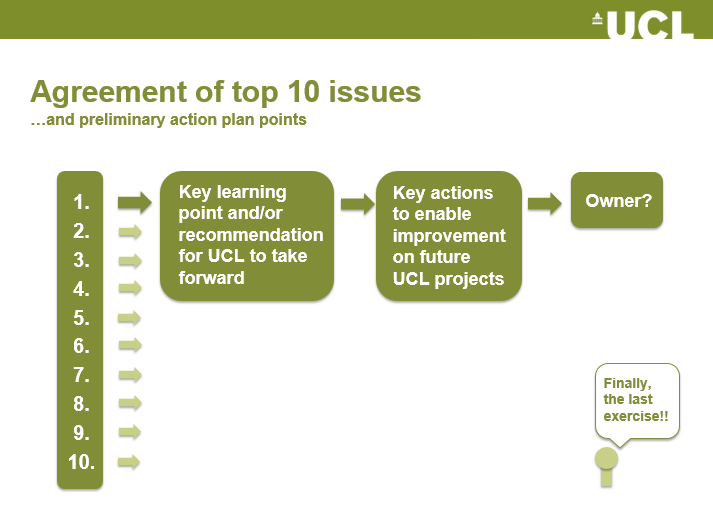 Initial findings can be scribed in Section 5.0 of the PIR Template Report, as per the table on below. These should be developed and written up fully by the UPO after the workshop.Once the PIR report has been drafted, a handover meeting shall then be arranged between the UPO and Mobilisation and Transition team to discuss and agree critical outcomes, next steps and ownership of actions.   The UPO shall circulate the PIR report and next steps to the PIR attendees and Estates Development Team Leadership.Post Occupancy Evaluation (POE) guidanceThis next section provides guidance for the POE reporting process applicable to Large (generally >£10m) and business critical projects, plus those targeting BREEAM certification. Guidance covers roles and responsibilities, timescales, learning objectives, structure, a checklist of activities and additional guidance including energy reporting and user surveys. Roles and responsibilitiesAt the appropriate time, the UPO shall be responsible for identifying the requirement for POE and for making arrangements to appoint an external POE consultant. The individual(s)/organisation(s) carrying out the POE must be able to demonstrate independence from the design process. Where the independent party’s organisation was involved with the design of the building, then the consultant must robustly demonstrate objectiveness and no conflicts of interest.Overall responsibility for the completing the POE lies with the UPO, however governance lies with the Estates Mobilisation & Transition Team.TimescalesFor the POE the timing shall take place after the building is substantially occupied, e.g. when approximately 80% of each building function area is occupied.As a minimum requirement, the POE appointment shall begin within 11 months of occupation and prior to the issue of ‘Certificate of Making Good’. This is to ensure that any early issues identified that may hinder the POE (e.g. access to metering data) can be raised to the relevant party during the defects period. The length of the POE appointment should be for at least one year to allow the  building usage across all seasons and a full annual cycle of activities to be assessed. Where agreed beneficial (and/or required for BREEAM or other compliance purposes), the POE shall extend to 2 or 3 year as required. Where applicable (e.g. refurbishment projects), a “pre” occupancy evaluation shall also be carried out to gather user feedback and benchmark data for comparison in the “post” occupancy evaluation. This exercise would be programmed in as appropriate for the project (e.g. RIBA Stages 1-2).Learning objectivesThe POE shall be guided by the following overarching questions:What did the client and building users want?How did this project fit into the overall estate strategy?How well did the design team translate these aspirations?Does the constructed building meet these aspirations? Is it fit for purpose?On reflection, has the completed project met UCL’s strategic objectives?Does the building provide the optimal environment for users and activities?Have the in-use sustainability targets been achieved?Is any additional or remedial work required?Key outcomes that must be achieved are an understanding of:What to do better next timeHow to improve the current building and project delivery processesSpecific lessons or opportunities directly applicable to similar UCL buildingsMeasures that maintain or improve end users’ comfort and productivity Re-commissioning activities, health and safety issues, etc. Structure of the POEThe overall structure of the POE should include the following: Review of design intent, design strategy, procurement, construction and handover processes. This should be partially informed by a review of outcomes from the PIR workshop(s). Gathering in-use feedback from building users, including facilities staff. This should account for technical operation and maintenance issues, as well as health and wellbeing factors.  Measurement, profiling and benchmarking of in-use performance data, including comparison against design models/predictions and similar UCL buildings. Review of the maintainability of systems and recommendations for re-commissioning.Documented lessons learnt and transferable knowledge gathered over the entire POE process referring to the learning objectives above. Dissemination of informationUCL Estates commits to carrying out appropriate dissemination of information on the building’s post occupancy performance. This will be done to share good practice and lessons learned and inform changes in user behaviour, building operational processes and procedures, and system controls.  The UPO shall ensure that this is carried out.Checklist of POE activitiesAdditional guidancePOE techniques Recognised POE techniques to support the aforementioned processes include (but are not limited to) undertaking Higher Education Design Quality Framework (HEDQF) workshops, undertaking user surveys via the Building Use Studies (BUS) methodology and undertaking energy auditing activities (e.g. following guidance in CIBSE TM22, CIBSE Guide F). Further guidance on post occupancy evaluation techniques is available from the following sources:The BCO guide to Post Occupancy Evaluation, British Council for Offices, 2007BRE Digest 478, Building performance feedback: getting started, BRE, 2003BSRIA Building Performance Evaluation in Non-Domestic Buildings (BG63/2015)Guide to Post Occupancy Evaluation Report and Toolkit, HEFCE, AUDE & University of Westminster, 2006BREEAM and SKAWhere applicable, the POE processes should support compliance towards BREEAM credit (Man 05 in the 2014 version) and SKA HE (D71), or equivalent. Where BREEAM requires reporting to the BRE as part of ongoing monitoring over a 2/3 year period, all externally issued information should be approved by UCL MTT prior to release.    Energy reportingThe consultant shall make a clear distinction between ‘compliance’ models and ‘operational prediction’ models when comparing to actual performance in-use. Whole building energy modelling compliant with CIBSE TM54, or equivalent, is a requirement of the UCL Sustainable Building Standard. Comparing TM54 predictions vs. actual performance is the preferred approach. The collection and monitoring of energy, water and waste consumption data may be coordinated or carried out by the UCL Engineering, Maintenance & Infrastructure; sustainability or area facilities management team – if requested sufficiently far enough in advance and sufficient resource is available, or preferably, by a dedicated aftercare team. Where building does not have a valid Display Energy Certificate (DEC), this should be raised to the UCL Energy Team for corrective action.  A UCL POE template for collecting energy performance data has been created and is available from UCL MTT. The spreadsheet allows monthly energy use by fuel type and end-use to be entered. Annual figures can also be entered where monthly data is not available. The interface of the POE data collection tool is shown below. In addition to collecting energy data, the tool also includes data entry fields for water and waste. It also includes a series of tick-boxes to provide an indication of data accuracy and highlight the wider POE studies that have been conducted.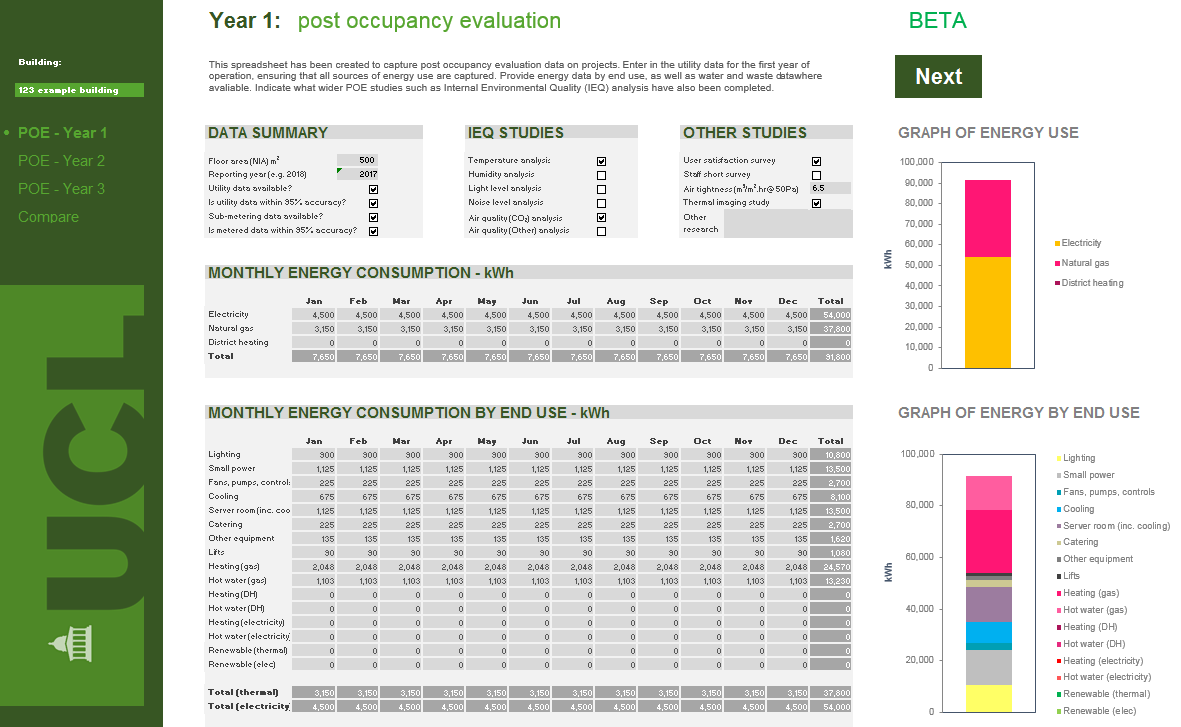 The spreadsheet includes functionality to compare the POE energy data to design stage TM54 predictions, as illustrated below. 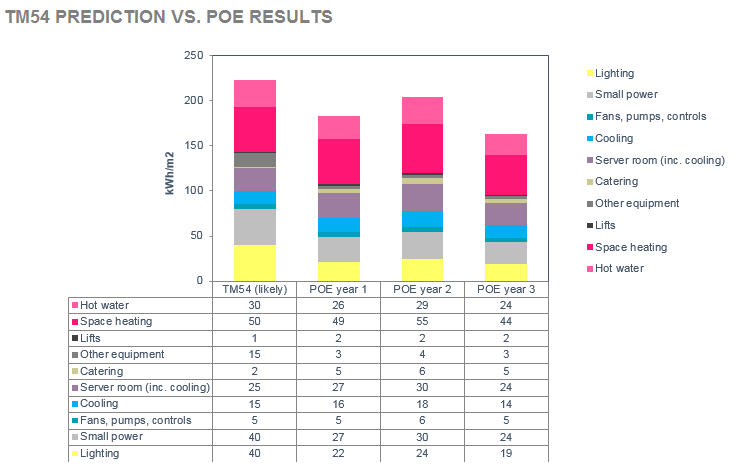 The spreadsheet also includes functionality to compare CO2 emissions arising from the POE energy data to that of three (user selected) similar UCL buildings.  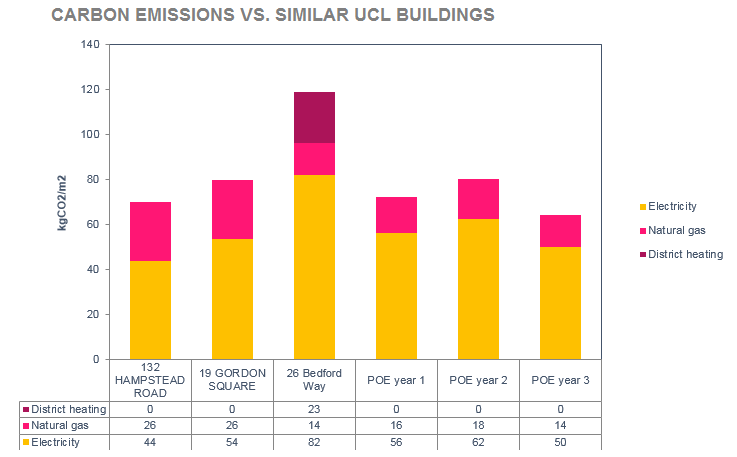 User surveysIn relation to gathering user feedback, the consultant shall capture feedback at an appropriate level of detail in an anonymous and ‘no blame’ manner. The approach should aim to allow identification of specific problem areas (e.g. areas of thermal discomfort) and result in actionable insights. When undertaking the holistic building user survey, a 7-point scale is preferred to allow UCL to have a consistent approach to comparing survey results. The survey should use non-emotive language (e.g. phrases such as ‘satisfied / dissatisfied’, rather than ‘happy / unhappy’). As a minimum, the following elements must be included in the user survey:Thermal comfort (summer and winter)Lighting (daylighting and electric lighting)Air qualityAcousticsSpaceNeedsProductivityHealthSafetyOverall design & imageOperation & maintenanceAdditional information that is beneficial to capture includes (but is not limited to): Space utilisationFlexibility and adaptabilityCollaborationSocial valuePublic realmTransportWaste managementThe survey should include entry questions such as ‘what floor are you typically based on?’ and ‘what department are you in?’, in order to allow survey results to be diagnosed at a greater level of detail if required. In addition to presenting the quantitative survey data, written comments should also be captured as part of the building user survey. The comments should be reviewed by the POE consultant and presented by theme in terms of what works well and what could be improved, as per the table below:Air quality commentsThe POE consultant shall aim to achieve a statistically valid sample size, e.g. achieving a 90% or 95% confidence level following Yamane’s formula, or similar:The POE consultant shall comply with all data protection regulations and not capture or disclose any personal data without written consent. Any health & safety issues and/or snagging items identified through the user survey shall be raised immediately to UCL MTT.UCL prefers the use of the Arup Building Use Studies (BUS) methodology, or the BSRIA Occupant satisfaction surveys.UCL Estates 
Estates Development & Major ProjectsAppendicesName______________________________   Organisation _________________________   Role _________________________   Email ______________________________________________________Which stages were you involved in? Mark an ‘X’ in all that apply Please provide feedback below regarding the overall delivery of the project. UCL is committed to undertaking a Post Implementation Review (PIR) on all projects, however small. The aim of the PIR is to understand what has worked well and what could have been done better to identify any learning and recommendations for UCL to act upon and apply on future projects. Your feedback in this process is invaluable. Please only comment on any stage, or stages you feel strongly about. Additional sheet may be used if requiredWould you like to discuss any of these issues further? (please underline)          YES          NO Thank you for your time! UCL is committed to undertaking a post project review on all projects. The aim is to understand what has worked well and what could have been done better to identify any learning and recommendations for UCL to act upon. The UCL Project Mobilisation and Transition team will be the custodians of the lessons learnt reports and resultant action trackers. They will ensure that recommendations are cycled into future projects and a culture of continuous improvement ensues. Expected workshop length 2-4 hours depending on complexity. UCL Estates 
Estates Development Project Implementation Review – Lessons Learnt ReportInsert Project NamePM&T A005Version 1.5Date to SuitUCL Project Reference :Department Documentation Standards Annex DVersion ControlContents PageSection	PageProject details 	4 Project programme 	4 Project Team 	5 Contributors 	5 Outcomes from Lessons Learnt Workshop 	7 Summary and Action Plan 	14 AnnexesPre Workshop Questionnaire ResponsesProject DetailsProject ProgrammeProject TeamContributors (Non Project Team)Outcomes from Pre Workshop Questionnaire Outcomes from Lessons Learnt WorkshopSummary and Action PlanThe Key items identified should be transferred on to the Blank Lessons Learned Tracker / Database, for later copying onto the master database. This blanbk document can be found at this location;   Annexes to PIR report:Questionnaire ResponsesAppend the questionnaire responses (consisting of design/construction team feedback forms, as well as the UCL staff feedback forms). The UPO may wish to issue the questionnaires before and after the workshop to get the maximum number of responses. VersionDateNature of RevisionAuthorApproved BySignedV1.020/03/2018Initial draftMark DowsonV1.110/05/2018Revised draftMark DowsonV1.201/06/2018UCL comments David StevensV1.314/06/2018Revised draftMark DowsonV1.427/07/2018Revised draftMark DowsonV1.502/08/2018UCL CommentsDStevens & BStubbsDavid StevensV1.603/01/2019Comments on questionnairesDStevensDavid StevensV1.716/01/2020Minor AmendmentDStevensDavid StevensV1.820/08/2020Minor AmendB StubbsDavid StevensPPRPPRPIRPOEMinor WorksUp to £50K (including low risk, low complexity & <25 construction days)-Small Project£50K - £250K-Medium Project£250K to £10m-Large Project>£10mBREEAM ProjectUCL Post Project Review (PPR)UCL Post Project Review (PPR)UCL Post Project Review (PPR)UCL Post Project Review (PPR)UCL Post Project Review (PPR)UCL Post Project Review (PPR)UCL Post Project Review (PPR)UCL Post Project Review (PPR)UCL Post Project Review (PPR)UCL Post Project Review (PPR)UCL Post Project Review (PPR)UCL Post Project Review (PPR)UCL Post Project Review (PPR)UCL Post Project Review (PPR)UCL Post Project Review (PPR)UCL Post Project Review (PPR)UCL Post Project Review (PPR)UCL Post Project Review (PPR)UCL Post Project Review (PPR)UCL Post Project Review (PPR)Project Implementation Review (PIR)Project Implementation Review (PIR)Project Implementation Review (PIR)Project Implementation Review (PIR)Project Implementation Review (PIR)Project Implementation Review (PIR)Project Implementation Review (PIR)Project Implementation Review (PIR)Project Implementation Review (PIR)Post Occupancy Evaluation (POE)Post Occupancy Evaluation (POE)Post Occupancy Evaluation (POE)Post Occupancy Evaluation (POE)Post Occupancy Evaluation (POE)Post Occupancy Evaluation (POE)Post Occupancy Evaluation (POE)Post Occupancy Evaluation (POE)Post Occupancy Evaluation (POE)Minor works and Small/Medium/Large projectsMinor works and Small/Medium/Large projectsMinor works and Small/Medium/Large projectsMinor works and Small/Medium/Large projectsMinor works and Small/Medium/Large projectsMinor works and Small/Medium/Large projectsMinor works and Small/Medium/Large projectsMinor works and Small/Medium/Large projectsMinor works and Small/Medium/Large projectsBusiness critical or Large >£10m projectsBusiness critical or Large >£10m projectsBusiness critical or Large >£10m projectsBusiness critical or Large >£10m projectsBusiness critical or Large >£10m projectsBusiness critical or Large >£10m projectsBusiness critical or Large >£10m projectsBusiness critical or Large >£10m projectsBusiness critical or Large >£10m projectsProcess evaluationProcess evaluationProcess evaluationProcess evaluationProcess evaluationProcess evaluationFunctional evaluationFunctional evaluationFunctional evaluationFunctional evaluationFunctional evaluationFunctional evaluationFunctional evaluationFunctional evaluationTechnical evaluationTechnical evaluationTechnical evaluationTechnical evaluationTechnical evaluationTechnical evaluationRIBA Stage 1-7 reviewRIBA Stage 1-7 reviewRIBA Stage 1-7 reviewRIBA Stage 1-7 reviewRIBA Stage 1-7 reviewRIBA Stage 1-7 reviewCapturing user feedbackCapturing user feedbackCapturing user feedbackCapturing user feedbackCapturing user feedbackCapturing user feedbackCapturing user feedbackCapturing user feedbackData analysis & site investigationData analysis & site investigationData analysis & site investigationData analysis & site investigationData analysis & site investigationData analysis & site investigationActivities (led by UPO / External PM)RIBA stage 1-6 lessons learnt PIR workshop 6-8 weeks after handoverRIBA stage 1-7 lessons learnt PIR workshop 11 months after handover (prior to the end of the defects period)Supporting UCL templatesUCL staff feedback formDesign/construction team feedback formPIR workshop agendaPIR reporting templatePIR workshop slides (PPT)Activities (led by UPO / External PM)RIBA stage 1-6 lessons learnt PIR workshop 6-8 weeks after handoverRIBA stage 1-7 lessons learnt PIR workshop 11 months after handover (prior to the end of the defects period)Supporting UCL templatesUCL staff feedback formDesign/construction team feedback formPIR workshop agendaPIR reporting templatePIR workshop slides (PPT)Activities (led by UPO / External PM)RIBA stage 1-6 lessons learnt PIR workshop 6-8 weeks after handoverRIBA stage 1-7 lessons learnt PIR workshop 11 months after handover (prior to the end of the defects period)Supporting UCL templatesUCL staff feedback formDesign/construction team feedback formPIR workshop agendaPIR reporting templatePIR workshop slides (PPT)Activities (led by UPO / External PM)RIBA stage 1-6 lessons learnt PIR workshop 6-8 weeks after handoverRIBA stage 1-7 lessons learnt PIR workshop 11 months after handover (prior to the end of the defects period)Supporting UCL templatesUCL staff feedback formDesign/construction team feedback formPIR workshop agendaPIR reporting templatePIR workshop slides (PPT)Activities (led by UPO / External PM)RIBA stage 1-6 lessons learnt PIR workshop 6-8 weeks after handoverRIBA stage 1-7 lessons learnt PIR workshop 11 months after handover (prior to the end of the defects period)Supporting UCL templatesUCL staff feedback formDesign/construction team feedback formPIR workshop agendaPIR reporting templatePIR workshop slides (PPT)Activities (led by UPO / External PM)RIBA stage 1-6 lessons learnt PIR workshop 6-8 weeks after handoverRIBA stage 1-7 lessons learnt PIR workshop 11 months after handover (prior to the end of the defects period)Supporting UCL templatesUCL staff feedback formDesign/construction team feedback formPIR workshop agendaPIR reporting templatePIR workshop slides (PPT)Activities (led by POE consultant)UCL staff/student survey 11-18 months after handoverUCL staff/student survey 24-30 months after handoverSupporting UCL templatesUCL staff feedback formPOE guidance on requirements for user surveys (e.g. content and scoring scales)Activities (led by POE consultant)UCL staff/student survey 11-18 months after handoverUCL staff/student survey 24-30 months after handoverSupporting UCL templatesUCL staff feedback formPOE guidance on requirements for user surveys (e.g. content and scoring scales)Activities (led by POE consultant)UCL staff/student survey 11-18 months after handoverUCL staff/student survey 24-30 months after handoverSupporting UCL templatesUCL staff feedback formPOE guidance on requirements for user surveys (e.g. content and scoring scales)Activities (led by POE consultant)UCL staff/student survey 11-18 months after handoverUCL staff/student survey 24-30 months after handoverSupporting UCL templatesUCL staff feedback formPOE guidance on requirements for user surveys (e.g. content and scoring scales)Activities (led by POE consultant)UCL staff/student survey 11-18 months after handoverUCL staff/student survey 24-30 months after handoverSupporting UCL templatesUCL staff feedback formPOE guidance on requirements for user surveys (e.g. content and scoring scales)Activities (led by POE consultant)UCL staff/student survey 11-18 months after handoverUCL staff/student survey 24-30 months after handoverSupporting UCL templatesUCL staff feedback formPOE guidance on requirements for user surveys (e.g. content and scoring scales)Activities (led by POE consultant)UCL staff/student survey 11-18 months after handoverUCL staff/student survey 24-30 months after handoverSupporting UCL templatesUCL staff feedback formPOE guidance on requirements for user surveys (e.g. content and scoring scales)Activities (led by POE consultant)UCL staff/student survey 11-18 months after handoverUCL staff/student survey 24-30 months after handoverSupporting UCL templatesUCL staff feedback formPOE guidance on requirements for user surveys (e.g. content and scoring scales)Activities (led by POE consultant)Quarterly and/or annual reporting over a 1-3 year period after handoverSite audit and review of usage vs. design intent (e.g. space utilisation)Review of maintenance strategy and commissioning approachesReview of energy performance, water usage and waste data (e.g. monthly)Review of predicted (TM54) energy use vs. in-use performanceReview of internal environmental quality (e.g. BMS data, site measurements)Supporting UCL templatesUtilities data collection template (Excel)Activities (led by POE consultant)Quarterly and/or annual reporting over a 1-3 year period after handoverSite audit and review of usage vs. design intent (e.g. space utilisation)Review of maintenance strategy and commissioning approachesReview of energy performance, water usage and waste data (e.g. monthly)Review of predicted (TM54) energy use vs. in-use performanceReview of internal environmental quality (e.g. BMS data, site measurements)Supporting UCL templatesUtilities data collection template (Excel)Activities (led by POE consultant)Quarterly and/or annual reporting over a 1-3 year period after handoverSite audit and review of usage vs. design intent (e.g. space utilisation)Review of maintenance strategy and commissioning approachesReview of energy performance, water usage and waste data (e.g. monthly)Review of predicted (TM54) energy use vs. in-use performanceReview of internal environmental quality (e.g. BMS data, site measurements)Supporting UCL templatesUtilities data collection template (Excel)Activities (led by POE consultant)Quarterly and/or annual reporting over a 1-3 year period after handoverSite audit and review of usage vs. design intent (e.g. space utilisation)Review of maintenance strategy and commissioning approachesReview of energy performance, water usage and waste data (e.g. monthly)Review of predicted (TM54) energy use vs. in-use performanceReview of internal environmental quality (e.g. BMS data, site measurements)Supporting UCL templatesUtilities data collection template (Excel)Activities (led by POE consultant)Quarterly and/or annual reporting over a 1-3 year period after handoverSite audit and review of usage vs. design intent (e.g. space utilisation)Review of maintenance strategy and commissioning approachesReview of energy performance, water usage and waste data (e.g. monthly)Review of predicted (TM54) energy use vs. in-use performanceReview of internal environmental quality (e.g. BMS data, site measurements)Supporting UCL templatesUtilities data collection template (Excel)Activities (led by POE consultant)Quarterly and/or annual reporting over a 1-3 year period after handoverSite audit and review of usage vs. design intent (e.g. space utilisation)Review of maintenance strategy and commissioning approachesReview of energy performance, water usage and waste data (e.g. monthly)Review of predicted (TM54) energy use vs. in-use performanceReview of internal environmental quality (e.g. BMS data, site measurements)Supporting UCL templatesUtilities data collection template (Excel)Project specific lessons learnt and short/long term actions capturedProject specific lessons learnt and short/long term actions capturedProject specific lessons learnt and short/long term actions capturedProject specific lessons learnt and short/long term actions capturedProject specific lessons learnt and short/long term actions capturedProject specific lessons learnt and short/long term actions capturedProject specific lessons learnt and short/long term actions capturedProject specific lessons learnt and short/long term actions capturedProject specific lessons learnt and short/long term actions capturedProject specific lessons learnt and short/long term actions capturedProject specific lessons learnt and short/long term actions capturedProject specific lessons learnt and short/long term actions capturedProject specific lessons learnt and short/long term actions capturedProject specific lessons learnt and short/long term actions capturedProject specific lessons learnt and short/long term actions capturedProject specific lessons learnt and short/long term actions capturedProject specific lessons learnt and short/long term actions capturedProject specific lessons learnt and short/long term actions capturedProject specific lessons learnt and short/long term actions capturedProject specific lessons learnt and short/long term actions capturedWhat went well or could be improved? What is the learning or recommendation for UCL to take forward?What went well or could be improved? What is the learning or recommendation for UCL to take forward?What went well or could be improved? What is the learning or recommendation for UCL to take forward?What went well or could be improved? What is the learning or recommendation for UCL to take forward?What went well or could be improved? What is the learning or recommendation for UCL to take forward?What went well or could be improved? What is the learning or recommendation for UCL to take forward?What went well or could be improved? What is the learning or recommendation for UCL to take forward?What went well or could be improved? What is the learning or recommendation for UCL to take forward?What went well or could be improved? What is the learning or recommendation for UCL to take forward?What went well or could be improved? What is the learning or recommendation for UCL to take forward?What went well or could be improved? What is the learning or recommendation for UCL to take forward?What went well or could be improved? What is the learning or recommendation for UCL to take forward?What went well or could be improved? What is the learning or recommendation for UCL to take forward?What went well or could be improved? What is the learning or recommendation for UCL to take forward?What went well or could be improved? What is the learning or recommendation for UCL to take forward?What went well or could be improved? What is the learning or recommendation for UCL to take forward?What went well or could be improved? What is the learning or recommendation for UCL to take forward?What went well or could be improved? What is the learning or recommendation for UCL to take forward?What went well or could be improved? What is the learning or recommendation for UCL to take forward?What went well or could be improved? What is the learning or recommendation for UCL to take forward?Most important items captured on central tracker managed by UCL MTTMost important items captured on central tracker managed by UCL MTTMost important items captured on central tracker managed by UCL MTTMost important items captured on central tracker managed by UCL MTTMost important items captured on central tracker managed by UCL MTTMost important items captured on central tracker managed by UCL MTTMost important items captured on central tracker managed by UCL MTTMost important items captured on central tracker managed by UCL MTTMost important items captured on central tracker managed by UCL MTTMost important items captured on central tracker managed by UCL MTTMost important items captured on central tracker managed by UCL MTTMost important items captured on central tracker managed by UCL MTTMost important items captured on central tracker managed by UCL MTTMost important items captured on central tracker managed by UCL MTTMost important items captured on central tracker managed by UCL MTTMost important items captured on central tracker managed by UCL MTTMost important items captured on central tracker managed by UCL MTTMost important items captured on central tracker managed by UCL MTTMost important items captured on central tracker managed by UCL MTTMost important items captured on central tracker managed by UCL MTTItems categorised by building, project and stage. UCL standard processes & procedures updatedItems categorised by building, project and stage. UCL standard processes & procedures updatedItems categorised by building, project and stage. UCL standard processes & procedures updatedItems categorised by building, project and stage. UCL standard processes & procedures updatedItems categorised by building, project and stage. UCL standard processes & procedures updatedItems categorised by building, project and stage. UCL standard processes & procedures updatedItems categorised by building, project and stage. UCL standard processes & procedures updatedItems categorised by building, project and stage. UCL standard processes & procedures updatedItems categorised by building, project and stage. UCL standard processes & procedures updatedItems categorised by building, project and stage. UCL standard processes & procedures updatedItems categorised by building, project and stage. UCL standard processes & procedures updatedItems categorised by building, project and stage. UCL standard processes & procedures updatedItems categorised by building, project and stage. UCL standard processes & procedures updatedItems categorised by building, project and stage. UCL standard processes & procedures updatedItems categorised by building, project and stage. UCL standard processes & procedures updatedItems categorised by building, project and stage. UCL standard processes & procedures updatedItems categorised by building, project and stage. UCL standard processes & procedures updatedItems categorised by building, project and stage. UCL standard processes & procedures updatedItems categorised by building, project and stage. UCL standard processes & procedures updatedItems categorised by building, project and stage. UCL standard processes & procedures updatedPIRPIRPOE(with PIR review priorto defects period ending)POE(with PIR review priorto defects period ending)POE(with PIR review priorto defects period ending)POE(with PIR review priorto defects period ending)POEPOEPOEPOERIBA Stage 6: HandoverRIBA Stage 6: HandoverRIBA Stage 7: In useRIBA Stage 7: In useRIBA Stage 7: In useRIBA Stage 7: In useRIBA Stage 7: In useRIBA Stage 7: In useRIBA Stage 7: In useRIBA Stage 7: In useRIBA Stage 7: In useRIBA Stage 7: In useRIBA Stage 7: In useRIBA Stage 7: In useRIBA Stage 6: HandoverRIBA Stage 6: HandoverYear 1 (defects liability period)Year 1 (defects liability period)Year 1 (defects liability period)Year 1 (defects liability period)Year 2Year 2Year 2Year 2Year 3Year 3Year 3Year 3RIBA Stage 6: HandoverRIBA Stage 6: HandoverQ1Q2Q3Q4Q1Q2Q3Q4Q1Q2Q3Q4PIR workshop 1PIR workshop 1PIR workshop 2.
User Survey 1.
POE Reporting.PIR workshop 2.
User Survey 1.
POE Reporting.User Survey 2.
POE ReportingUser Survey 2.
POE ReportingPOE reportingPOE reportingStep 1. Issue pre-workshop PIR questionnaires (2-3 months after implementation) and identify provisional date for PIR workshop to take placeStep 1. Issue pre-workshop PIR questionnaires (2-3 months after implementation) and identify provisional date for PIR workshop to take placeStep 1. Issue pre-workshop PIR questionnaires (2-3 months after implementation) and identify provisional date for PIR workshop to take placeStep 1. Issue pre-workshop PIR questionnaires (2-3 months after implementation) and identify provisional date for PIR workshop to take placeStep 1. Issue pre-workshop PIR questionnaires (2-3 months after implementation) and identify provisional date for PIR workshop to take placeStep 1. Issue pre-workshop PIR questionnaires (2-3 months after implementation) and identify provisional date for PIR workshop to take placeStep 1. Issue pre-workshop PIR questionnaires (2-3 months after implementation) and identify provisional date for PIR workshop to take placeStep 1. Issue pre-workshop PIR questionnaires (2-3 months after implementation) and identify provisional date for PIR workshop to take placeStep 1. Issue pre-workshop PIR questionnaires (2-3 months after implementation) and identify provisional date for PIR workshop to take placeStep 1. Issue pre-workshop PIR questionnaires (2-3 months after implementation) and identify provisional date for PIR workshop to take placeStep 1. Issue pre-workshop PIR questionnaires (2-3 months after implementation) and identify provisional date for PIR workshop to take placeStep 1. Issue pre-workshop PIR questionnaires (2-3 months after implementation) and identify provisional date for PIR workshop to take placeStep 1. Issue pre-workshop PIR questionnaires (2-3 months after implementation) and identify provisional date for PIR workshop to take placeStep 1. Issue pre-workshop PIR questionnaires (2-3 months after implementation) and identify provisional date for PIR workshop to take placeStep 1. Issue pre-workshop PIR questionnaires (2-3 months after implementation) and identify provisional date for PIR workshop to take placeStep 1. Issue pre-workshop PIR questionnaires (2-3 months after implementation) and identify provisional date for PIR workshop to take placeStep 1. Issue pre-workshop PIR questionnaires (2-3 months after implementation) and identify provisional date for PIR workshop to take placeStep 1. Issue pre-workshop PIR questionnaires (2-3 months after implementation) and identify provisional date for PIR workshop to take placeStep 1. Issue pre-workshop PIR questionnaires (2-3 months after implementation) and identify provisional date for PIR workshop to take placeStep 1. Issue pre-workshop PIR questionnaires (2-3 months after implementation) and identify provisional date for PIR workshop to take placeStep 1. Issue pre-workshop PIR questionnaires (2-3 months after implementation) and identify provisional date for PIR workshop to take placeStep 1. Issue pre-workshop PIR questionnaires (2-3 months after implementation) and identify provisional date for PIR workshop to take placeStep 1. Issue pre-workshop PIR questionnaires (2-3 months after implementation) and identify provisional date for PIR workshop to take placeStep 1. Issue pre-workshop PIR questionnaires (2-3 months after implementation) and identify provisional date for PIR workshop to take placeStep 1. Issue pre-workshop PIR questionnaires (2-3 months after implementation) and identify provisional date for PIR workshop to take placeStep 1. Issue pre-workshop PIR questionnaires (2-3 months after implementation) and identify provisional date for PIR workshop to take placeStep 1. Issue pre-workshop PIR questionnaires (2-3 months after implementation) and identify provisional date for PIR workshop to take placeStep 1. Issue pre-workshop PIR questionnaires (2-3 months after implementation) and identify provisional date for PIR workshop to take placeQuestionnaire for design/construction teamQuestionnaire for design/construction teamQuestionnaire for design/construction teamQuestionnaire for design/construction teamQuestionnaire for design/construction teamQuestionnaire for design/construction teamQuestionnaire for UCL staff involved in the projectQuestionnaire for UCL staff involved in the projectQuestionnaire for UCL staff involved in the projectQuestionnaire for UCL staff involved in the projectQuestionnaire for UCL staff involved in the projectQuestionnaire for UCL staff involved in the projectQuestionnaire for design/construction teamQuestionnaire for design/construction teamQuestionnaire for design/construction teamQuestionnaire for design/construction teamQuestionnaire for design/construction teamQuestionnaire for design/construction teamQuestionnaire for UCL staff involved in the projectQuestionnaire for UCL staff involved in the projectQuestionnaire for UCL staff involved in the projectQuestionnaire for UCL staff involved in the projectQuestionnaire for UCL staff involved in the projectQuestionnaire for UCL staff involved in the projectQuestionnaire for design/construction teamQuestionnaire for design/construction teamQuestionnaire for design/construction teamQuestionnaire for design/construction teamQuestionnaire for design/construction teamQuestionnaire for design/construction teamQuestionnaire for UCL staff involved in the projectQuestionnaire for UCL staff involved in the projectQuestionnaire for UCL staff involved in the projectQuestionnaire for UCL staff involved in the projectQuestionnaire for UCL staff involved in the projectQuestionnaire for UCL staff involved in the projectStep 2. Review & collate questionnaire responses and agree with Mobilisation and Transition team if PIR workshop is required / beneficial.Step 2. Review & collate questionnaire responses and agree with Mobilisation and Transition team if PIR workshop is required / beneficial.Step 2. Review & collate questionnaire responses and agree with Mobilisation and Transition team if PIR workshop is required / beneficial.Step 2. Review & collate questionnaire responses and agree with Mobilisation and Transition team if PIR workshop is required / beneficial.Step 2. Review & collate questionnaire responses and agree with Mobilisation and Transition team if PIR workshop is required / beneficial.Step 2. Review & collate questionnaire responses and agree with Mobilisation and Transition team if PIR workshop is required / beneficial.Step 2. Review & collate questionnaire responses and agree with Mobilisation and Transition team if PIR workshop is required / beneficial.Step 2. Review & collate questionnaire responses and agree with Mobilisation and Transition team if PIR workshop is required / beneficial.Step 2. Review & collate questionnaire responses and agree with Mobilisation and Transition team if PIR workshop is required / beneficial.Step 2. Review & collate questionnaire responses and agree with Mobilisation and Transition team if PIR workshop is required / beneficial.Step 2. Review & collate questionnaire responses and agree with Mobilisation and Transition team if PIR workshop is required / beneficial.Step 2. Review & collate questionnaire responses and agree with Mobilisation and Transition team if PIR workshop is required / beneficial.Step 2. Review & collate questionnaire responses and agree with Mobilisation and Transition team if PIR workshop is required / beneficial.Step 2. Review & collate questionnaire responses and agree with Mobilisation and Transition team if PIR workshop is required / beneficial.Step 2. Review & collate questionnaire responses and agree with Mobilisation and Transition team if PIR workshop is required / beneficial.Step 2. Review & collate questionnaire responses and agree with Mobilisation and Transition team if PIR workshop is required / beneficial.Step 2. Review & collate questionnaire responses and agree with Mobilisation and Transition team if PIR workshop is required / beneficial.Step 2. Review & collate questionnaire responses and agree with Mobilisation and Transition team if PIR workshop is required / beneficial.Step 2. Review & collate questionnaire responses and agree with Mobilisation and Transition team if PIR workshop is required / beneficial.Step 2. Review & collate questionnaire responses and agree with Mobilisation and Transition team if PIR workshop is required / beneficial.Step 2. Review & collate questionnaire responses and agree with Mobilisation and Transition team if PIR workshop is required / beneficial.Step 2. Review & collate questionnaire responses and agree with Mobilisation and Transition team if PIR workshop is required / beneficial.Step 2. Review & collate questionnaire responses and agree with Mobilisation and Transition team if PIR workshop is required / beneficial.Step 2. Review & collate questionnaire responses and agree with Mobilisation and Transition team if PIR workshop is required / beneficial.Step 2. Review & collate questionnaire responses and agree with Mobilisation and Transition team if PIR workshop is required / beneficial.Step 2. Review & collate questionnaire responses and agree with Mobilisation and Transition team if PIR workshop is required / beneficial.Step 2. Review & collate questionnaire responses and agree with Mobilisation and Transition team if PIR workshop is required / beneficial.Step 2. Review & collate questionnaire responses and agree with Mobilisation and Transition team if PIR workshop is required / beneficial.Step 2. Review & collate questionnaire responses and agree with Mobilisation and Transition team if PIR workshop is required / beneficial.Step 2. Review & collate questionnaire responses and agree with Mobilisation and Transition team if PIR workshop is required / beneficial.Step 2. Review & collate questionnaire responses and agree with Mobilisation and Transition team if PIR workshop is required / beneficial.Step 2. Review & collate questionnaire responses and agree with Mobilisation and Transition team if PIR workshop is required / beneficial.Step 2. Review & collate questionnaire responses and agree with Mobilisation and Transition team if PIR workshop is required / beneficial.Step 2. Review & collate questionnaire responses and agree with Mobilisation and Transition team if PIR workshop is required / beneficial.Step 2. Review & collate questionnaire responses and agree with Mobilisation and Transition team if PIR workshop is required / beneficial.Step 2. Review & collate questionnaire responses and agree with Mobilisation and Transition team if PIR workshop is required / beneficial.Step 2. Review & collate questionnaire responses and agree with Mobilisation and Transition team if PIR workshop is required / beneficial.Step 2. Review & collate questionnaire responses and agree with Mobilisation and Transition team if PIR workshop is required / beneficial.Step 2. Review & collate questionnaire responses and agree with Mobilisation and Transition team if PIR workshop is required / beneficial.Step 2. Review & collate questionnaire responses and agree with Mobilisation and Transition team if PIR workshop is required / beneficial.Step 2. Review & collate questionnaire responses and agree with Mobilisation and Transition team if PIR workshop is required / beneficial.Step 2. Review & collate questionnaire responses and agree with Mobilisation and Transition team if PIR workshop is required / beneficial.Agreed with MTT that workshop should take placeAgreed with MTT that workshop should take placeAgreed with MTT that workshop should take placeAgreed with MTT that workshop should take placeAgreed with MTT that workshop should take placeAgreed with MTT that workshop should take placeAgreed with MTT that workshop is not neededAgreed with MTT that workshop is not neededAgreed with MTT that workshop is not neededAgreed with MTT that workshop is not neededAgreed with MTT that workshop is not neededAgreed with MTT that workshop is not neededAgreed with MTT that workshop should take placeAgreed with MTT that workshop should take placeAgreed with MTT that workshop should take placeAgreed with MTT that workshop should take placeAgreed with MTT that workshop should take placeAgreed with MTT that workshop should take placeAgreed with MTT that workshop is not neededAgreed with MTT that workshop is not neededAgreed with MTT that workshop is not neededAgreed with MTT that workshop is not neededAgreed with MTT that workshop is not neededAgreed with MTT that workshop is not neededStep 3. Where agreed to be appropriate the UPO / PM shall facilitate the structured lessons learnt PIR workshop (ideally held at the building)Step 3. Where agreed to be appropriate the UPO / PM shall facilitate the structured lessons learnt PIR workshop (ideally held at the building)Step 3. Where agreed to be appropriate the UPO / PM shall facilitate the structured lessons learnt PIR workshop (ideally held at the building)Step 3. Where agreed to be appropriate the UPO / PM shall facilitate the structured lessons learnt PIR workshop (ideally held at the building)Step 3. Where agreed to be appropriate the UPO / PM shall facilitate the structured lessons learnt PIR workshop (ideally held at the building)Step 3. Where agreed to be appropriate the UPO / PM shall facilitate the structured lessons learnt PIR workshop (ideally held at the building)Step 3. Where agreed to be appropriate the UPO / PM shall facilitate the structured lessons learnt PIR workshop (ideally held at the building)Step 3. Where agreed to be appropriate the UPO / PM shall facilitate the structured lessons learnt PIR workshop (ideally held at the building)Step 3. Where agreed to be appropriate the UPO / PM shall facilitate the structured lessons learnt PIR workshop (ideally held at the building)Step 3. Where agreed to be appropriate the UPO / PM shall facilitate the structured lessons learnt PIR workshop (ideally held at the building)Step 3. Where agreed to be appropriate the UPO / PM shall facilitate the structured lessons learnt PIR workshop (ideally held at the building)Step 3. Where agreed to be appropriate the UPO / PM shall facilitate the structured lessons learnt PIR workshop (ideally held at the building)Step 3. Where agreed to be appropriate the UPO / PM shall facilitate the structured lessons learnt PIR workshop (ideally held at the building)Step 3. Where agreed to be appropriate the UPO / PM shall facilitate the structured lessons learnt PIR workshop (ideally held at the building)Step 3. Where agreed to be appropriate the UPO / PM shall facilitate the structured lessons learnt PIR workshop (ideally held at the building)Step 3. Where agreed to be appropriate the UPO / PM shall facilitate the structured lessons learnt PIR workshop (ideally held at the building)Step 3. Where agreed to be appropriate the UPO / PM shall facilitate the structured lessons learnt PIR workshop (ideally held at the building)Step 3. Where agreed to be appropriate the UPO / PM shall facilitate the structured lessons learnt PIR workshop (ideally held at the building)Step 3. Where agreed to be appropriate the UPO / PM shall facilitate the structured lessons learnt PIR workshop (ideally held at the building)Step 3. Where agreed to be appropriate the UPO / PM shall facilitate the structured lessons learnt PIR workshop (ideally held at the building)Step 3. Where agreed to be appropriate the UPO / PM shall facilitate the structured lessons learnt PIR workshop (ideally held at the building)Step 3. Where agreed to be appropriate the UPO / PM shall facilitate the structured lessons learnt PIR workshop (ideally held at the building)Step 3. Where agreed to be appropriate the UPO / PM shall facilitate the structured lessons learnt PIR workshop (ideally held at the building)Step 3. Where agreed to be appropriate the UPO / PM shall facilitate the structured lessons learnt PIR workshop (ideally held at the building)Step 3. Where agreed to be appropriate the UPO / PM shall facilitate the structured lessons learnt PIR workshop (ideally held at the building)Step 3. Where agreed to be appropriate the UPO / PM shall facilitate the structured lessons learnt PIR workshop (ideally held at the building)Step 3. Where agreed to be appropriate the UPO / PM shall facilitate the structured lessons learnt PIR workshop (ideally held at the building)Step 3. Where agreed to be appropriate the UPO / PM shall facilitate the structured lessons learnt PIR workshop (ideally held at the building)Step 3. Where agreed to be appropriate the UPO / PM shall facilitate the structured lessons learnt PIR workshop (ideally held at the building)Step 3. Where agreed to be appropriate the UPO / PM shall facilitate the structured lessons learnt PIR workshop (ideally held at the building)Step 3. Where agreed to be appropriate the UPO / PM shall facilitate the structured lessons learnt PIR workshop (ideally held at the building)Step 3. Where agreed to be appropriate the UPO / PM shall facilitate the structured lessons learnt PIR workshop (ideally held at the building)Step 3. Where agreed to be appropriate the UPO / PM shall facilitate the structured lessons learnt PIR workshop (ideally held at the building)Step 3. Where agreed to be appropriate the UPO / PM shall facilitate the structured lessons learnt PIR workshop (ideally held at the building)Step 3. Where agreed to be appropriate the UPO / PM shall facilitate the structured lessons learnt PIR workshop (ideally held at the building)Step 3. Where agreed to be appropriate the UPO / PM shall facilitate the structured lessons learnt PIR workshop (ideally held at the building)Step 3. Where agreed to be appropriate the UPO / PM shall facilitate the structured lessons learnt PIR workshop (ideally held at the building)Step 3. Where agreed to be appropriate the UPO / PM shall facilitate the structured lessons learnt PIR workshop (ideally held at the building)Step 3. Where agreed to be appropriate the UPO / PM shall facilitate the structured lessons learnt PIR workshop (ideally held at the building)Step 3. Where agreed to be appropriate the UPO / PM shall facilitate the structured lessons learnt PIR workshop (ideally held at the building)Step 3. Where agreed to be appropriate the UPO / PM shall facilitate the structured lessons learnt PIR workshop (ideally held at the building)Step 3. Where agreed to be appropriate the UPO / PM shall facilitate the structured lessons learnt PIR workshop (ideally held at the building)Agenda issued to attendeesAgenda issued to attendeesAgenda issued to attendeesAgenda issued to attendeesAgenda issued to attendeesAgenda issued to attendeesCategorise what has worked well and what could be improved in RIBA Stage 1-6, as well as the learning / recommendations for UCL to take forwardCategorise what has worked well and what could be improved in RIBA Stage 1-6, as well as the learning / recommendations for UCL to take forwardCategorise what has worked well and what could be improved in RIBA Stage 1-6, as well as the learning / recommendations for UCL to take forwardCategorise what has worked well and what could be improved in RIBA Stage 1-6, as well as the learning / recommendations for UCL to take forwardCategorise what has worked well and what could be improved in RIBA Stage 1-6, as well as the learning / recommendations for UCL to take forwardCategorise what has worked well and what could be improved in RIBA Stage 1-6, as well as the learning / recommendations for UCL to take forwardAgenda issued to attendeesAgenda issued to attendeesAgenda issued to attendeesAgenda issued to attendeesAgenda issued to attendeesAgenda issued to attendeesCategorise what has worked well and what could be improved in RIBA Stage 1-6, as well as the learning / recommendations for UCL to take forwardCategorise what has worked well and what could be improved in RIBA Stage 1-6, as well as the learning / recommendations for UCL to take forwardCategorise what has worked well and what could be improved in RIBA Stage 1-6, as well as the learning / recommendations for UCL to take forwardCategorise what has worked well and what could be improved in RIBA Stage 1-6, as well as the learning / recommendations for UCL to take forwardCategorise what has worked well and what could be improved in RIBA Stage 1-6, as well as the learning / recommendations for UCL to take forwardCategorise what has worked well and what could be improved in RIBA Stage 1-6, as well as the learning / recommendations for UCL to take forwardCategorise what has worked well and what could be improved in RIBA Stage 1-6, as well as the learning / recommendations for UCL to take forwardCategorise what has worked well and what could be improved in RIBA Stage 1-6, as well as the learning / recommendations for UCL to take forwardCategorise what has worked well and what could be improved in RIBA Stage 1-6, as well as the learning / recommendations for UCL to take forwardCategorise what has worked well and what could be improved in RIBA Stage 1-6, as well as the learning / recommendations for UCL to take forwardCategorise what has worked well and what could be improved in RIBA Stage 1-6, as well as the learning / recommendations for UCL to take forwardCategorise what has worked well and what could be improved in RIBA Stage 1-6, as well as the learning / recommendations for UCL to take forwardPIR workshop takes place PIR workshop takes place PIR workshop takes place PIR workshop takes place PIR workshop takes place PIR workshop takes place Categorise what has worked well and what could be improved in RIBA Stage 1-6, as well as the learning / recommendations for UCL to take forwardCategorise what has worked well and what could be improved in RIBA Stage 1-6, as well as the learning / recommendations for UCL to take forwardCategorise what has worked well and what could be improved in RIBA Stage 1-6, as well as the learning / recommendations for UCL to take forwardCategorise what has worked well and what could be improved in RIBA Stage 1-6, as well as the learning / recommendations for UCL to take forwardCategorise what has worked well and what could be improved in RIBA Stage 1-6, as well as the learning / recommendations for UCL to take forwardCategorise what has worked well and what could be improved in RIBA Stage 1-6, as well as the learning / recommendations for UCL to take forwardPIR workshop takes place PIR workshop takes place PIR workshop takes place PIR workshop takes place PIR workshop takes place PIR workshop takes place Categorise what has worked well and what could be improved in RIBA Stage 1-6, as well as the learning / recommendations for UCL to take forwardCategorise what has worked well and what could be improved in RIBA Stage 1-6, as well as the learning / recommendations for UCL to take forwardCategorise what has worked well and what could be improved in RIBA Stage 1-6, as well as the learning / recommendations for UCL to take forwardCategorise what has worked well and what could be improved in RIBA Stage 1-6, as well as the learning / recommendations for UCL to take forwardCategorise what has worked well and what could be improved in RIBA Stage 1-6, as well as the learning / recommendations for UCL to take forwardCategorise what has worked well and what could be improved in RIBA Stage 1-6, as well as the learning / recommendations for UCL to take forwardCategorise what has worked well and what could be improved in RIBA Stage 1-6, as well as the learning / recommendations for UCL to take forwardCategorise what has worked well and what could be improved in RIBA Stage 1-6, as well as the learning / recommendations for UCL to take forwardCategorise what has worked well and what could be improved in RIBA Stage 1-6, as well as the learning / recommendations for UCL to take forwardCategorise what has worked well and what could be improved in RIBA Stage 1-6, as well as the learning / recommendations for UCL to take forwardCategorise what has worked well and what could be improved in RIBA Stage 1-6, as well as the learning / recommendations for UCL to take forwardCategorise what has worked well and what could be improved in RIBA Stage 1-6, as well as the learning / recommendations for UCL to take forwardCategorise what has worked well and what could be improved in RIBA Stage 1-6, as well as the learning / recommendations for UCL to take forwardCategorise what has worked well and what could be improved in RIBA Stage 1-6, as well as the learning / recommendations for UCL to take forwardCategorise what has worked well and what could be improved in RIBA Stage 1-6, as well as the learning / recommendations for UCL to take forwardCategorise what has worked well and what could be improved in RIBA Stage 1-6, as well as the learning / recommendations for UCL to take forwardCategorise what has worked well and what could be improved in RIBA Stage 1-6, as well as the learning / recommendations for UCL to take forwardCategorise what has worked well and what could be improved in RIBA Stage 1-6, as well as the learning / recommendations for UCL to take forwardStep 4. Prepare & circulate the final PIR report.
(Mobilisation Team to agree actions & database all PIR outcomes)Step 4. Prepare & circulate the final PIR report.
(Mobilisation Team to agree actions & database all PIR outcomes)Step 4. Prepare & circulate the final PIR report.
(Mobilisation Team to agree actions & database all PIR outcomes)Step 4. Prepare & circulate the final PIR report.
(Mobilisation Team to agree actions & database all PIR outcomes)Step 4. Prepare & circulate the final PIR report.
(Mobilisation Team to agree actions & database all PIR outcomes)Step 4. Prepare & circulate the final PIR report.
(Mobilisation Team to agree actions & database all PIR outcomes)Step 4. Prepare & circulate the final PIR report.
(Mobilisation Team to agree actions & database all PIR outcomes)Step 4. Prepare & circulate the final PIR report.
(Mobilisation Team to agree actions & database all PIR outcomes)Step 4. Prepare & circulate the final PIR report.
(Mobilisation Team to agree actions & database all PIR outcomes)Step 4. Prepare & circulate the final PIR report.
(Mobilisation Team to agree actions & database all PIR outcomes)Step 4. Prepare & circulate the final PIR report.
(Mobilisation Team to agree actions & database all PIR outcomes)Step 4. Prepare & circulate the final PIR report.
(Mobilisation Team to agree actions & database all PIR outcomes)Step 4. Prepare & circulate the final PIR report.
(Mobilisation Team to agree actions & database all PIR outcomes)Step 4. Prepare & circulate the final PIR report.
(Mobilisation Team to agree actions & database all PIR outcomes)Step 4. Prepare & circulate the final PIR report.
(Mobilisation Team to agree actions & database all PIR outcomes)Step 4. Prepare & circulate the final PIR report.
(Mobilisation Team to agree actions & database all PIR outcomes)Step 4. Prepare & circulate the final PIR report.
(Mobilisation Team to agree actions & database all PIR outcomes)Step 4. Prepare & circulate the final PIR report.
(Mobilisation Team to agree actions & database all PIR outcomes)Step 4. Prepare & circulate the final PIR report.
(Mobilisation Team to agree actions & database all PIR outcomes)Step 4. Prepare & circulate the final PIR report.
(Mobilisation Team to agree actions & database all PIR outcomes)Step 4. Prepare & circulate the final PIR report.
(Mobilisation Team to agree actions & database all PIR outcomes)Step 4. Prepare & circulate the final PIR report.
(Mobilisation Team to agree actions & database all PIR outcomes)Step 4. Prepare & circulate the final PIR report.
(Mobilisation Team to agree actions & database all PIR outcomes)Step 4. Prepare & circulate the final PIR report.
(Mobilisation Team to agree actions & database all PIR outcomes)Step 4. Prepare & circulate the final PIR report.
(Mobilisation Team to agree actions & database all PIR outcomes)Step 4. Prepare & circulate the final PIR report.
(Mobilisation Team to agree actions & database all PIR outcomes)Step 4. Prepare & circulate the final PIR report.
(Mobilisation Team to agree actions & database all PIR outcomes)Step 4. Prepare & circulate the final PIR report.
(Mobilisation Team to agree actions & database all PIR outcomes)Step 5. Repeat process 11 months after handover (including RIBA Stage 7)Step 5. Repeat process 11 months after handover (including RIBA Stage 7)Step 5. Repeat process 11 months after handover (including RIBA Stage 7)Step 5. Repeat process 11 months after handover (including RIBA Stage 7)Step 5. Repeat process 11 months after handover (including RIBA Stage 7)Step 5. Repeat process 11 months after handover (including RIBA Stage 7)Step 5. Repeat process 11 months after handover (including RIBA Stage 7)Step 5. Repeat process 11 months after handover (including RIBA Stage 7)Step 5. Repeat process 11 months after handover (including RIBA Stage 7)Step 5. Repeat process 11 months after handover (including RIBA Stage 7)Step 5. Repeat process 11 months after handover (including RIBA Stage 7)Step 5. Repeat process 11 months after handover (including RIBA Stage 7)Step 5. Repeat process 11 months after handover (including RIBA Stage 7)Step 5. Repeat process 11 months after handover (including RIBA Stage 7)Step 5. Repeat process 11 months after handover (including RIBA Stage 7)Step 5. Repeat process 11 months after handover (including RIBA Stage 7)Step 5. Repeat process 11 months after handover (including RIBA Stage 7)Step 5. Repeat process 11 months after handover (including RIBA Stage 7)Step 5. Repeat process 11 months after handover (including RIBA Stage 7)Step 5. Repeat process 11 months after handover (including RIBA Stage 7)Step 5. Repeat process 11 months after handover (including RIBA Stage 7)Step 5. Repeat process 11 months after handover (including RIBA Stage 7)Step 5. Repeat process 11 months after handover (including RIBA Stage 7)Step 5. Repeat process 11 months after handover (including RIBA Stage 7)Step 5. Repeat process 11 months after handover (including RIBA Stage 7)Step 5. Repeat process 11 months after handover (including RIBA Stage 7)Step 5. Repeat process 11 months after handover (including RIBA Stage 7)Step 5. Repeat process 11 months after handover (including RIBA Stage 7)Week 0Week 8Week 9Week 10Week 12Occupation of building by end user Questionnaire issued (with placeholder workshop invite) Questionnaireresponses received back
and reviewedLessons learnt PIR workshop takes place 
(if required)UPO completes the final PIR report OrganisationPrimary responses for “what went well”Primary responses for “what could have been done better”No.ItemWhat went well or could be improved uponLearning / recommendation for UCL to take forwardRIBA STAGE 0 – STRATEGIC DEFINITIONRIBA STAGE 0 – STRATEGIC DEFINITIONRIBA STAGE 0 – STRATEGIC DEFINITIONRIBA STAGE 0 – STRATEGIC DEFINITION3.1Project inceptionKey learning and/or recommendationsfor UCL to take forwardKey actions to enable improvement on future UCL projectsOwner12ActivityApproachSupporting materialYearYearYearActivityApproachSupporting material123Review of design intentDocument the following:Why was this project carried out?What was the initial budget for the project?Who were the main user groups that would use the building?What were the main aspirations or KPIs for the project?What sustainability targets were required?What degree of flexibility and adaptability was required?- PIR workshop outcomes- RIBA Stage 0-1 reports- Briefing documents- Business plan- Interviews with UCL project board members--Review of design strategyDetermine if the initial design intent has been met, as well as the requirements in relation to:Internal conditions (temperature, light, noise, ventilation)Controls, operation and maintenanceFacilities and amenitiesAccess and layoutEnergy and carbon performanceOther sustainability features (e.g. water, waste, materials)Specialist facilities/ usesWhere possible, identify reasons for any departure from the original design intent (e.g. technical, financial, changing stakeholder requirements). - PIR workshop outcomes- RIBA Stage 2-4 reports- BREEAM / SKA tracker- Design stage modelling results (e.g. Part L / BRUKL, TM54, comfort, daylight). - UCL design standards- Interviews with design team members--Review of procurement & constructionProvide a summary construction information to determine:The as-constructed cost for the project, identifying any significant discrepancies from the initial budgetThe extent of any value engineering impacting on building performance, operation and/or functionThe quality of construction detailing (e.g. through thermal imaging and/or air tightness inspection reports, or similar)The extent of the quality review process to check the procurement process meets design intentAny ambiguity or lack of clarity relating to building performanceDepartures from UCL standards and procedures- PIR workshop outcomes- Tender proposals- Construction information- Cost plan and VE schedule- Site inspection records- Thermal imaging reports- Air tightness reports- Acoustic testing reports- VOC testing reports- Interviews with construction team members--Review of handover processesReview the project handover processes, to determine:Has the Soft Landings process been adequate through the life of the project and upon handover?Have all relevant facilities staff been adequately trained on all systems including the BMS?Have all building services systems, including the metering and BMS, been adequately commissioned? Have fully operational connections to UCL Estates monitoring systems (e.g. EMON) been established?Is the building user guide ‘jargon’ free and ‘user friendly’ and does it adequately describe how to operate the building? (NB – UCL standard template available.)Was there an appropriate training and communication strategy for non-technical users to ensure familiarity with new systems/procedures?- PIR workshop outcomes- Soft Landings (or similar) meeting minutes / tracker- Training records- Building user guide- Commissioning pack- Seasonal commissioning plan and records- Interviews with facilities staff and UCL staff in the building--In-use evaluation of the buildingComplete a walk-through audit of the building with the UPO, FM, design team member and/or EM&I representative to determine:If spaces are being used as intended (e.g. utilisation, function)The quality of the works and internal finishesThe set-points of controls and their usability The building fabric wear and tearThe overall cleanliness and safety within the building- Site audit- Utilisation studies- Set-point schedules- Interviews with facilities staff and UCL staff in the buildingAnalysis of energy, water and waste dataComplete an analysis of utility data (available from the UCL Energy Manager), to determine:How the building is performing in terms of energy, carbon, water, waste and running costs?Is the building achieving its sustainability targets, e.g. minimum requirements set out in the UCL Sustainable Building Standard?What is the predicted (TM54) vs. in-use energy performance?What are the contributing factors to any energy performance gaps?How can the current performance be improved?- Utility bills- Sub-metering data- UCL POE template for energy, water and waste data recording- Operational energy and water calculations- Waste sizing figures- DEC certificateInternal environmental monitoringWhere deemed useful to the project, review BMS data, install monitoring equipment and/or engage with academics, or similar, to determine:Is the internal temperature, daylighting, relative humidity, air quality (CO2), noise, within acceptable limits all year round?What are the contributing factors and potential consequences associated with any deviations in performance?- BMS data- Engagement with UCL researchers- Interviews with facilities staff and building users In-use feedback from building usersUndertake a building user survey to capture holistic feedback across a range of issues (e.g. thermal comfort, light, noise, air quality, controls, space, needs, design, lighting, health, productivity, safety, maintenance etc).For expert uses (e.g. facilities staff & academics) the PIR staff feedback form can also be used to capture additional feedback on: Were you involved in the project? If yes, what was your role?Were you able to make any suggestions during the consultation stages and were they used? If not involved, what would you have suggested?What is best about the building? (and why)What is worst about the building? (and why)How can the current operations of the building be improved?- User survey templates (pre-agreed with UCL MTT)- PIR staff survey template- Interviews / focus groups with building users(Second user survey 24-30 months after occupation)(Second user survey 24-30 months after occupation)Maintenance & ongoing commissioningReview the maintainability and commissioning approaches to determine:What are the most frequent maintenance issues and complaints?Is the building easy to maintain?Could any spatial restrictions have been avoided?Is there a preventative maintenance strategy in place?What re-commissioning activities should take place?Identify any business critical maintenance or replacement requirements- PIR outcomes- Site audit- Asset register- Maintenance logs- Seasonal commissioning reports and actions - Interviews with FM staffLessons learnt & transferrable knowledgeProvide a lessons learnt report in relation to the stages above. Feed forward critical learning and/or recommendations for UCL to take forward into the UCL MTT central tracker for capturing lessons learnt. Refer back to the overall POE learning objectives from Section 3.3.- UCL MTT central tracker +I like that I can open the windowsThe ventilation in the basement is surprisingly good-It’s too stuffy in the summertime!The ventilation system in my office is brokenYamane’s formula(n = N / (1 + Ne2)Where:n = sample sizeN = population sizee = margin of error (0.1 for 90% confidence interval, 0.05 for 95% confidence interval)RIBA STAGE 0  STRATEGIC DEFINITIONRIBA STAGE 1  PREPARATION & BRIEFRIBA STAGE 2  CONCEPT DESIGNRIBA STAGE 3  DEVELOPED DESIGNRIBA STAGE 4  TECHNICAL DESIGNRIBA STAGE 5  CONSTRUCTIONRIBA STAGE 6 HANDOVERStages that went particularly well were…   (please underline)Stages that went particularly well were…   (please underline)Stages that went particularly well were…   (please underline)Stages that went particularly well were…   (please underline)Stages that went particularly well were…   (please underline)Stages that went particularly well were…   (please underline)Stages that went particularly well were…   (please underline)Stages that could have been better were…   (please underline)Stages that could have been better were…   (please underline)Stages that could have been better were…   (please underline)Stages that could have been better were…   (please underline)Stages that could have been better were…   (please underline)Stages that could have been better were…   (please underline)Stages that could have been better were…   (please underline)How to improve future UCL projects 01234560123456How to improve future UCL projects These good things were enabled by… These good things were enabled by… These good things were enabled by… These good things were enabled by… These good things were enabled by… These good things were enabled by… These good things were enabled by… In particular I was concerned with…In particular I was concerned with…In particular I was concerned with…In particular I was concerned with…In particular I was concerned with…In particular I was concerned with…In particular I was concerned with…On the next similar project, UCL should consider…Some items to consider- The brief - suitability, clarity and consistency,- Level of project ambition - context, budget and UCL strategic needs- Consultation processes – before, during and after completion- Design – appropriateness, changes, understanding of user needs - Construction – quality, supervision of detail, experience of team- Handover – clarity, timeliness, documentation, use of Soft LandingsSome items to consider- The brief - suitability, clarity and consistency,- Level of project ambition - context, budget and UCL strategic needs- Consultation processes – before, during and after completion- Design – appropriateness, changes, understanding of user needs - Construction – quality, supervision of detail, experience of team- Handover – clarity, timeliness, documentation, use of Soft LandingsSome items to consider- The brief - suitability, clarity and consistency,- Level of project ambition - context, budget and UCL strategic needs- Consultation processes – before, during and after completion- Design – appropriateness, changes, understanding of user needs - Construction – quality, supervision of detail, experience of team- Handover – clarity, timeliness, documentation, use of Soft LandingsSome items to consider- The brief - suitability, clarity and consistency,- Level of project ambition - context, budget and UCL strategic needs- Consultation processes – before, during and after completion- Design – appropriateness, changes, understanding of user needs - Construction – quality, supervision of detail, experience of team- Handover – clarity, timeliness, documentation, use of Soft LandingsSome items to consider- The brief - suitability, clarity and consistency,- Level of project ambition - context, budget and UCL strategic needs- Consultation processes – before, during and after completion- Design – appropriateness, changes, understanding of user needs - Construction – quality, supervision of detail, experience of team- Handover – clarity, timeliness, documentation, use of Soft LandingsSome items to consider- The brief - suitability, clarity and consistency,- Level of project ambition - context, budget and UCL strategic needs- Consultation processes – before, during and after completion- Design – appropriateness, changes, understanding of user needs - Construction – quality, supervision of detail, experience of team- Handover – clarity, timeliness, documentation, use of Soft LandingsSome items to consider- The brief - suitability, clarity and consistency,- Level of project ambition - context, budget and UCL strategic needs- Consultation processes – before, during and after completion- Design – appropriateness, changes, understanding of user needs - Construction – quality, supervision of detail, experience of team- Handover – clarity, timeliness, documentation, use of Soft LandingsIn particular I was concerned with…In particular I was concerned with…In particular I was concerned with…In particular I was concerned with…In particular I was concerned with…In particular I was concerned with…In particular I was concerned with…On the next similar project, UCL should consider…Space for any additional comments on what you think UCL should learn from this project (Please note this section is not mandatory). Would you like to discuss any of these issues further? (please underline)        YES        NO Thank you for your time! The UCL Project Mobilisation and Transition team will be the custodians of the lessons learnt. They will ensure that recommendations are cycled into future projects and a culture of continuous improvement ensues. Thank you for your time! The UCL Project Mobilisation and Transition team will be the custodians of the lessons learnt. They will ensure that recommendations are cycled into future projects and a culture of continuous improvement ensues. INSERT PROJECT NAMEPOST PROJECT REVIEW QUESTIONNAIRENameRoleEmailQ1. Were you involved in the project? If yes, what was your role?Q2.Were you able to make any suggestions during the consultation stages and were they used? If not involved, what single thing would you have suggested?Q3.What is best about the building? (and why)Q4.What is worst about the building? (and why)Q5.How can the current operations of the building be improved?Space for any additional comments on what you think UCL should learn from this project(Please note this section is not mandatory). Meeting NameInsert Project NameProject Implementation ReviewMeeting PlaceDateAttendeesApologiesItem DescriptionLead1Welcome, introductions and contextSummary of the PIR process given by UPO. Organisations are asked to introduce themselves and say the single thing that they felt went well & could have been improved. Expected timing between 15-30 minutesUPO2Facilitated discussion to establish what went well and what could have been improved. RIBA Stage 0-1: The business case & briefExpected timing 15-30 minutesRIBA Stage 2-4: Concept, developed and detailed designExpected timing 30-60 minutesRIBA Stage 5: Procurement and constructionExpected timing 15-30 minutesRIBA Stage 6: HandoverExpected timing 15-30 minutesUPO3In-use feedback Expected timing between 15-30 minutesUPO4Summary and action planAgreement on most important lessons learnt and recommendations for UCL to take forward. Expected timing between 15-30 minutes. UPOVersionDateNature of RevisionAuthorApproved BySignedV1.020/03/2018PIR Report TemplateMark DowsonV1.110/05/2018Formal issueMark DowsonV1.214/06/2018Formal issue with PPRMark DowsonV1.427/07/2018Rev number alignmentMark DowsonV1.502/08/2018UCL Estates ChangesDavid StevensNote: it is policy to convert all procedural documentation in PDF format once complete and signed off. This document is to remain Microsoft Office Work format to allow for copying and pasting where required. Note: it is policy to convert all procedural documentation in PDF format once complete and signed off. This document is to remain Microsoft Office Work format to allow for copying and pasting where required. Note: it is policy to convert all procedural documentation in PDF format once complete and signed off. This document is to remain Microsoft Office Work format to allow for copying and pasting where required. Note: it is policy to convert all procedural documentation in PDF format once complete and signed off. This document is to remain Microsoft Office Work format to allow for copying and pasting where required. Note: it is policy to convert all procedural documentation in PDF format once complete and signed off. This document is to remain Microsoft Office Work format to allow for copying and pasting where required. Note: it is policy to convert all procedural documentation in PDF format once complete and signed off. This document is to remain Microsoft Office Work format to allow for copying and pasting where required. Project nameFloor aream2 GFADate of meetingdd/mm/yyyyProcurement routeProject ValuePractical completiondd/mm/yyyyProject typee.g. refurbishment, new-buildKey usese.g. offices, workshop, laboratories, student accommodationStart dateEnd dateRIBA Stage 0dd/mm/yyyyRIBA Stage 1RIBA Stage 2RIBA Stage 3RIBA Stage 4RIBA Stage 5RIBA Stage 6Insert an image of the project NameOrganisationRoleContributionContributionNameOrganisationRoleWorkshopQuestionnaireNameOrganisationRoleContributionContributionNameOrganisationRoleWorkshopQuestionnaireOrganisationPrimary responses for “what went well”Primary responses for “what could have been done better”Provide a brief summary of the overall feedback raised by each organisation. Note that all questionnaire responses shall be appended to this report for further detail.  No.ItemWhat went well or could be improved uponLearning / recommendation for UCL to take forwardRIBA STAGE 0 – STRATEGIC DEFINITION RIBA STAGE 0 – STRATEGIC DEFINITION RIBA STAGE 0 – STRATEGIC DEFINITION RIBA STAGE 0 – STRATEGIC DEFINITION 0.1Project inceptionThe items in this table and on the supporting PIR workshop slides are provided as a guide only. Discuss the relevant items write up a summary of the feedback. Aim to spend approximately 15-20 minutes discussing each RIBA Stage, covering all items including discussion on the learning/recommendation for UCL to take forward. Note that RIBA stage 0-1 can be combined into a single ‘briefing’ section and 2-4 can be combined into a single ‘design’ section.0.2Alignment to UCL estate strategy0.3Initial budget0.4Identification of user groups0.5Aspirations and KPIs0.6Sustainability ambitions0.7Flexibility & adaptability considerations0.8Impacts on wider University operationsRIBA STAGE 1 – PREPARATION AND BRIEFRIBA STAGE 1 – PREPARATION AND BRIEFRIBA STAGE 1 – PREPARATION AND BRIEFRIBA STAGE 1 – PREPARATION AND BRIEF1.1Translation of strategic brief into project brief1.2Clarity of project brief1.3High level leadership1.4Adequacy of budget and programme1.5Project Execution Plan1.6Clarity over roles and responsibilities  1.7Identification of risks, opportunities and user needs1.8Timing and adequacy of surveys1.9Overall project organisation and management1.10Impact of initial feasibility studies 1.11Use of Soft Landings at the start of the project1.12OtherRIBA STAGE 2 – CONCEPT DESIGN  RIBA STAGE 2 – CONCEPT DESIGN  RIBA STAGE 2 – CONCEPT DESIGN  RIBA STAGE 2 – CONCEPT DESIGN  2.1Changes to the brief2.2Design response to the brief2.3Stakeholder consultation with users, experts and 3rd parties2.4Timing of input from stakeholders2.5Layout, usability and controllability2.6Planning and Building Control issues2.7Embedding of sustainability into the designs2.8Security, accessibility maintenance and AV2.9Team spirit2.10Client approval process2.11Alignment of emerging design to cost plan2.12OtherRIBA STAGE 3 – DEVELOPED DESIGNRIBA STAGE 3 – DEVELOPED DESIGNRIBA STAGE 3 – DEVELOPED DESIGNRIBA STAGE 3 – DEVELOPED DESIGN3.1Co-ordination between consultants3.2Consideration for fabric and service replacement and maintenance 3.3Adequacy of specialist input during the project3.4Design changes impacting on time/cost3.5Procurement strategy and tender timetable3.6Unresolved design issues impacting on tender process3.7Adequacy of Employers Requirements to generate accurate costs3.8Mechanisms for stakeholder feedback3.9BIM implementation and execution plan3.10Client and project manager engagement / understanding of BIM3.11OtherRIBA STAGE 4 – TECHNICAL DESIGNRIBA STAGE 4 – TECHNICAL DESIGNRIBA STAGE 4 – TECHNICAL DESIGNRIBA STAGE 4 – TECHNICAL DESIGN4.1Robustness of specifications and design information4.2Deadlines and impact on quality4.3Pre-construction programme and cost plan4.4Appropriateness of the selected form of contract4.5Contractor selection process4.6Post tender review and negotiation4.7Change management process4.8Impact of value engineering on building performance/function4.9Client approvals prior to construction4.10OtherRIBA STAGE 5 – CONSTRUCTIONRIBA STAGE 5 – CONSTRUCTIONRIBA STAGE 5 – CONSTRUCTIONRIBA STAGE 5 – CONSTRUCTION5.1Understanding of construction complexity and logistics5.2Monitoring of construction progress & management of issues5.3Supply chain experience5.4Extent of changes and management of change5.5Quality of the final product and alignment to specs/standards5.6Construction team resources5.7Health & safety5.8Delays to construction programme5.9Does the constructed building meet the original brief?5.10OtherRIBA STAGE 6 – HANDOVER AND CLOSE OUTRIBA STAGE 6 – HANDOVER AND CLOSE OUTRIBA STAGE 6 – HANDOVER AND CLOSE OUTRIBA STAGE 6 – HANDOVER AND CLOSE OUT6.1Implementation of Handover Strategy/Plan6.2Use of formal Soft Landings process6.3Commissioning process and witnessing6.4Functional BMS, display screens and metering6.5Training of personnel to right level of detail 6.6Snagging issues and corrective action6.7Design team involvement in handover and document approvals6.8Document production of quality issues6.9Ease of achieving Practical Completion6.10Clarity over client acceptance criteria6.11Understanding and planning of servicing and maintenance 6.12OtherKey learning and/or recommendationsfor UCL to take forwardKey actions to enable improvement on future UCL projectsOwner1Reflect on the feedback received in the questionnaire and from the workshop and detail the top 10 learning and/or recommendation points for UCL to take forward. For each item identify any action(s) needed to enable improvement on future UCL projects.2345678910